Publicado en  el 20/09/2016 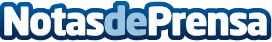 CodinGame, el juego que te enseñará a programarEs un juego que corre sobre el navegador y permite al usuario practicar sus habilidades de programación combinando esta con jugar a un videojuego de disparos y aventura en el navegadorDatos de contacto:Nota de prensa publicada en: https://www.notasdeprensa.es/codingame-el-juego-que-te-ensenara-a-programar Categorias: Juegos Software Gaming http://www.notasdeprensa.es